Uniwersytet Medyczny w BiałymstokuWydział Farmaceutyczny z Oddziałem Medycyny LaboratoryjnejKierunek Kosmetologia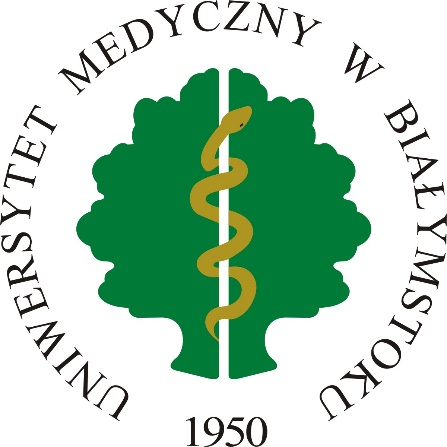 Imię i NazwiskoPraca licencjackaTytuł pracy licencjackiej Samodzielna Pracownia KosmetologiiKierownik pracy dyplomowej …………………………………..Białystok 2021